      КАРАР			                    					ПОСТАНОВЛЕНИЕ01 декабря 2010 й.                                                                       01 декабря .№ 32Об утверждении Порядка проведения антикоррупционной экспертизы нормативных правовых актов органов местного самоуправления сельского поселения Кожай-Семеновский сельсовет муниципального района Миякинский район Республики Башкортостан   Руководствуясь Федеральным законом от 25.12.2008 № 273-ФЗ "О противодействии коррупции", в целях организации деятельности органов местного самоуправления по предупреждению включения в проекты нормативных правовых актов положений, способствующих созданию условий для проявления коррупции, а также по выявлению и устранению несовершенства правовых норм, повышающих вероятность коррупционных действий ПОСТАНОВЛЯЮ: 
1.   Утвердить   прилагаемый  Порядок   проведения   антикоррупционной экспертизы нормативных правовых актов органов местного самоуправления сельского поселения Кожай-Семеновский сельсовет муниципального района Миякинский район Республики Башкортостан. (Прилагается).2. Контроль   за   исполнением   настоящего   постановления   оставляю за собой.Глава сельского поселенияКожай-Семеновский сельсоветмуниципального районаМиякинский район Республики Башкортостан	                     						Р.А.КаримовПриложение к постановлению главы сельского поселения Кожай-Семеновский сельсовет муниципального района Миякинский район Республики Башкортостанот 01.12.2010 года № 32ПОРЯДОКпроведения антикоррупционной экспертизы нормативныхправовых актов органов местного самоуправлениясельского поселения Кожай-Семеновский сельсовет муниципального района Миякинский район Республики БашкортостанI. Общие положения1.1. Настоящий       Порядок       определяет       правила       проведения антикоррупционной    экспертизы    нормативных    правовых    актов   органов местного самоуправления сельского поселения Кожай-Семеновский сельсовет муниципального района Миякинский район Республики Башкортостан, а также составления заключения в целях устранения   коррупциогенных факторов. Объектом   антикоррупционной   экспертизы   являются нормативные правовые акты органов местного самоуправления сельского поселения Кожай-Семеновский сельсовет муниципального района Миякинский район Республики Башкортостан.1.2. Цель антикоррупционной экспертизы - выявление в нормативных правовых актах органов местного самоуправления сельского поселения Кожай-Семеновский сельсовет муниципального района Миякинский район Республики Башкортостан коррупционных факторов и их последующее устранение.1.3. При   проведении   антикоррупционной   экспертизы   органы местного самоуправления сельского поселения Кожай-Семеновский сельсовет муниципального района Миякинский район Республики Башкортостан руководствуются     Конституцией     Российской     Федерации и Республики Башкортостан,   федеральными законами,   актами Президента Российской Федерации и Правительства Российской Федерации, законами Республики Башкортостан, актами Президента Республики Башкортостан и Правительства Республики Башкортостан, а также настоящим Порядком.II. Порядок проведения антикоррупционной экспертизы нормативных правовых актов и их проектов             2.1. Все нормативные правовые акты и их проекты подлежат антикоррупционной экспертизе.                                                                               Антикоррупционная экспертиза проекта нормативного правового акта проводится главой сельского поселения Кожай-Семеновский сельсовет муниципального района Миякинский район Республики Башкортостан.               Антикоррупционная экспертиза проекта нормативного правового акта проводится главой сельского поселения Кожай-Семеновский сельсовет муниципального района Миякинский район Республики Башкортостан в течение 3 рабочих дней согласно «Методике проведения экспертизы проектов нормативных правовых актов в целях выявления в них    положений,    способствующих    созданию    условий    для    проявления коррупции»,     утвержденной     постановлением     Правительства     Российской Федерации от 5 марта 2009 года 
№ 196 "Об утверждении методики проведения экспертизы проектов нормативных правовых актов и иных документов  в целях выявления   в   них   положений,   способствующих   созданию   условий   для проявления коррупции".             2.2. По     результатам     проведения     антикоррупционной     экспертизы составляется заключение (образец прилагается), в котором отражаются все выявленные положения проекта нормативного правового акта, способствующие созданию условий для проявления коррупции и соответствующих коррупциогенных факторов.             2.3. Заключение     носит    рекомендательный    характер     и     подлежит обязательному рассмотрению в срок не более двух рабочих дней.             2.4. В случае обнаружения в проверяемых нормативных правовых актах или их проектах     положений,     способствующих     созданию     условий     для проявления    коррупции,    глава сельского поселения Кожай-Семеновский сельсовет муниципального района Миякинский район Республики Башкортостан готовит мотивированное заключение.            2.5.   На    основании    заключения   исполнитель проекта нормативного акта      готовит    предложения по устранению выявленных в нормативном правовом акте    или его проекте коррупционных факторов и направляет  доработанный проект на повторную антикоррупционную экспертизу главе сельского поселения Кожай-Семеновский сельсовет муниципального района Миякинский район Республики Башкортостан.            2.6. Проекты нормативных правовых актов органов местного самоуправления сельского поселения Кожай-Семеновский сельсовет муниципального района Миякинский район Республики Башкортостан для составления заключений о соответствии их федеральному и республиканскому законодательству и антикоррупционной экспертизы направляются в районную прокуратуру.Приложениек Порядку, утвержденномупостановлению главы сельского поселения Кожай-Семеновский сельсовет муниципального района Миякинский район Республики Башкортостанот 01.12.2010 года № 32Угловой штамп администрации                                                                       			ОбразецЗАКЛЮЧЕНИЕпо результатам проведения экспертизы проектов нормативныхправовых актов в целях выявления в нихположений, способствующих созданию условий дляпроявления коррупцииГлава сельского поселения Кожай-Семеновский сельсовет муниципального района Миякинский район Республики Башкортостан в соответствии с п.2 Порядка проведения антикоррупционной экспертизы нормативных правовых актов сельского поселения Кожай-Семеновский сельсовет муниципального района Миякинский район Республики Башкортостан, утвержденного постановлением главы сельского поселения Кожай-Семеновский сельсовет муниципального района Миякинский район Республики Башкортостан от «01»  декабря 2010 года № 32, проведена экспертиза  ______________________________________________________ ___________________________________________________________________________________(проект нормативного правового акта или иной документ)в целях выявления в нем положений, способствующих созданию условий для проявления коррупции.                Вариант 1                В представленном  ___________________________________________________________ ___________________________________________________________________________________(проект нормативного правового акта или иной документ)не выявлены положения, способствующие созданию условий для проявления коррупции.                 Вариант 2В представленном _____________________________________________________________ ___________________________________________________________________________________(проект нормативного правового акта или иной документ)выявлены положения, способствующие созданию условий для проявления коррупции ___________________________________________________________________________________ (отражаются все выявленные положения нормативного правового акта, его проекта___________________________________________________________________________________или иного документа, способствующие созданию условий для проявления коррупции и___________________________________________________________________________________соответствующих коррупционных факторов)_________________________________    				________________________         (наименование должности)                       (подпись)                 (инициалы, фамилия)Башkортостан РеспубликаhыМиeкe районы муниципаль районыныn Кожай-Семеновка ауыл советы ауыл билeмehе хакимиeте452087, Миeкe районы, Кожай-Семеновка ауылы, Совет  урамы, 61тел. 2-68-10, факс 2-68-20 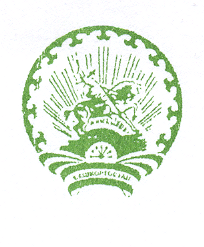 Республика БашкортостанАдминистрация сельского поселения Кожай-Семеновский сельсовет муниципального района Миякинский район 452087, Миякинский район, с. Кожай-Семеновка,ул. Советская, 61тел. 2-68-10, факс 2-68-20Башkортостан РеспубликаhыМиeкe районы муниципаль районыныn Кожай-Семеновка ауыл советы ауыл билeмehе хакимиeте452087, Миeкe районы, Кожай-Семеновка ауылы, Совет  урамы, 61тел. 2-68-10, факс 2-68-20 Республика БашкортостанАдминистрация сельского поселения Кожай-Семеновский сельсовет муниципального района Миякинский район 452087, Миякинский район, с. Кожай-Семеновка,ул. Советская, 61тел. 2-68-10, факс 2-68-20